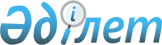 Об утверждении Положения о государственном учреждении "Межрегиональная инспекция по безопасности полетов Комитета гражданской авиации Министерства по инвестициям и развитию Республики Казахстан"
					
			Утративший силу
			
			
		
					Приказ Министра по инвестициям и развитию Республики Казахстан от 15 августа 2018 года № 581. Утратил силу приказом Министра индустрии и инфраструктурного развития Республики Казахстан от 11 февраля 2019 года № 70.
      Сноска. Утратил силу приказом Министра индустрии и инфраструктурного развития РК от 11.02.2019 № 70.
      В соответствии с постановлением Правительства Республики Казахстан от 19 сентября 2014 года № 995 "Некоторые вопросы Министерства по инвестициям и развитию Республики Казахстан" ПРИКАЗЫВАЮ:
      1. Утвердить прилагаемое Положение о государственном учреждении "Межрегиональная инспекция по безопасности полетов Комитета гражданской авиации Министерства по инвестициям и развитию Республики Казахстан".
      2. Комитету гражданской авиации Министерства по инвестициям и развитию Республики Казахстан в установленном законодательством порядке обеспечить:
      1) в течение десяти календарных дней со дня утверждения настоящего приказа направление его копии на бумажном носителе и в электронной форме на казахском и русском языках в Республиканское государственное предприятие на праве хозяйственного ведения "Республиканский центр правовой информации" для официального опубликования и включения в Эталонный контрольный банк нормативных правовых актов Республики Казахстан;
      2) размещение настоящего приказа на интернет-ресурсе Министерства по инвестициям и развитию Республики Казахстан;
      3) в течение десяти рабочих дней после утверждения настоящего приказа представление в Юридический департамент Министерства по инвестициям и развитию Республики Казахстан сведений об исполнении мероприятий, предусмотренных подпунктами 1) и 2) настоящего пункта.
      3. Контроль за исполнением настоящего приказа возложить на курирующего вице-министра по инвестициям и развитию Республики Казахстан.
      4. Настоящий приказ вводится в действие со дня его первого официального опубликования. Положение о государственном учреждении "Межрегиональная инспекция по безопасности полетов Комитета гражданской авиации Министерства по инвестициям и развитию Республики Казахстан" Глава 1. Общие положения
      1. Государственное учреждение "Межрегиональная инспекция по безопасности полетов Комитета гражданской авиации Министерства по инвестициям и развитию Республики Казахстан" (далее - Межрегиональная инспекция) является территориальным органом Комитета гражданской авиации Министерства по инвестициям и развитию Республики Казахстан (далее - Комитет) и осуществляет в пределах компетенции Комитета функции в области безопасности полетов на всей территории Республики Казахстан.
      2. Межрегиональная инспекция в своей деятельности руководствуется Конституцией Республики Казахстан, законами, актами Президента и Правительства Республики Казахстан, иными нормативными правовыми актами, а также настоящим Положением.
      3. Межрегиональная инспекция является юридическим лицом в организационно-правовой форме государственного учреждения, имеет печать со своим наименованием на государственном языке, бланки установленного образца, а также, в соответствии с законодательством, счета в органах казначейства.
      4. Межрегиональная инспекция вступает в гражданско-правовые отношения от своего имени.
      5. Структура и штатная численность Межрегиональной инспекции утверждается Ответственным секретарем Министерства по инвестициям и развитию Республики Казахстан (далее - Ответственный секретарь) после согласования с Министром по инвестициям и развитию Республики Казахстан.
      6. Полное наименование Межрегиональной инспекции: государственное учреждение "Межрегиональная инспекция по безопасности полетов Комитета гражданской авиации Министерства по инвестициям и развитию Республики Казахстан".
      7. Местонахождение Межрегиональной инспекции: Республика Казахстан, 050039, город Алматы, Турксибский район, ул. Майлина, 38 "А".
      8. Учредителем Межрегиональной инспекции является государство в лице Правительства Республики Казахстан.
      9. Настоящее Положение является учредительным документом Межрегиональной инспекции.
      10. Финансирование деятельности Межрегиональной инспекции осуществляется из республиканского бюджета.
      11. Межрегиональной инспекции не допускается вступать в договорные отношения с субъектами предпринимательства на предмет выполнения обязанностей, являющихся функциями Межрегиональной инспекции.
      В случае предоставления законодательными актами Межрегиональной инспекции прав по осуществлению деятельности, приносящей доходы, то доходы, полученные от такой деятельности, направляются в доход республиканского бюджета. Глава 2. Основные задачи, функции, права и обязанности
      12. Основными задачами являются:
      1) государственный контроль и надзор за использованием воздушного пространства Республики Казахстан и деятельности гражданской и экспериментальной авиации;
      2) обеспечение безопасного использования воздушного пространства Республики Казахстан его пользователями, выполнения полетов без угрозы жизни или здоровью людей, окружающей среде, интересам государства.
      13. Функции:
      1) осуществление постоянного надзора за обеспечением безопасности полетов физическими и юридическими лицами;
      2) осуществление контроля за обеспечением безопасности полетов физическими и (или) юридическими лицами, деятельность которых не подлежит сертификации;
      3) осуществление государственного контроля и надзора за соблюдением физическими и юридическими лицами законодательства Республики Казахстан об использовании воздушного пространства Республики Казахстан и деятельности авиации и (или) международных стандартов;
      4) пресечение нарушений порядка использования воздушного пространства гражданскими воздушными судами;
      5) приостановление действия сертификата типа в случае выявления недостатков, угрожающих безопасности полетов;
      6) участие в сертификации эксплуатанта гражданских воздушных судов;
      7) участие в сертификации эксплуатанта на право выполнения авиационных работ;
      8) участие в допуске эксплуатанта авиации общего назначения, эксплуатирующего самолеты с максимальной сертифицированной взлетной массой свыше пяти тысяч семисот килограмм и (или) самолеты, оснащенные одним или несколькими турбореактивными (турбовинтовыми) двигателями;
      9) участие при внесении изменений и дополнений в действующие сертификаты, выданные уполномоченным органом в сфере гражданской авиации, отзыве, приостановлении действия сертификатов при несоблюдении владельцами сертификационных требований;
      10) осуществление контроля и надзора за поддержанием норм летной годности гражданских воздушных судов организациями гражданской авиации;
      11) участие в сертификации летной годности воздушных судов сверхлегкой авиации;
      12) участие в проведении сертификации и выдачи сертификата экземпляра гражданского воздушного судна;
      13) участие в проведении сертификации и выдачи сертификата летной годности гражданского воздушного судна;
      14) осуществление контроля и надзора за соответствием состояния воздушного судна, его компонентов, запасных частей и вспомогательных приборов требованиям выданного эксплуатанту сертификата летной годности и требованиям эксплуатационно-технической документации, определяющей летную годность;
      15) осуществление контроля и надзора за соответствием требованиям летной и технической эксплуатации авиационной техники и средств ее наземного обслуживания;
      16) участие в сертификации организации по техническому обслуживанию и ремонту авиационной техники гражданской авиации;
      17) осуществление перронных и внеплановых проверок гражданского воздушного судна иностранного эксплуатанта;
      18) осуществляет иные полномочия, предусмотренные законодательством Республики Казахстан.
      14. Права Межрегиональной инспекции:
      1) запрашивает от должностных лиц организаций гражданской авиации и эксплуатантов информацию, документы, а также объяснения и материалы, необходимые для выполнения своих функций, с установлением сроков их предоставления;
      2) вносит предложения по разработке новых и совершенствованию действующих нормативных правовых актов, регламентирующих вопросы использования воздушного пространства, организации воздушного движения и деятельности гражданской и экспериментальной авиации;
      3) вносит предложения по развитию гражданской авиации, организационных и финансовых механизмов их реализации, формированию условий и приоритетов для привлечения инвестиций в развитие отрасли гражданской авиации;
      4) при выполнении служебных обязанностей должностные лица Межрегиональной инспекции, уполномоченные на осуществление государственного контроля и надзора в сфере гражданской и экспериментальной авиации, имеющие допуск к полетам, могут находиться в кабине воздушного судна, а не имеющие такого допуска - в пассажирском салоне воздушного судна по согласованию с эксплуатантами воздушного судна при наличии свободных мест;
      5) осуществляет иные права, предусмотренные действующим законодательством Республики Казахстан.
      15. В обязанности Межрегиональной инспекции входит:
      1) обеспечение реализации возложенных на нее задач и функций;
      2) соблюдение законодательства Республики Казахстан, прав и охраняемых законом интересов физических и юридических лиц;
      3) представление необходимых материалов и справок в пределах своей компетенции и в рамках законодательства в случае официального запроса об этом структурными подразделениями Министерства по инвестициям и развитию Республики Казахстан и государственными органами;
      4) обеспечение сохранности государственной собственности, находящейся на ее балансе. Глава 3. Организация деятельности Межрегиональной инспекции
      16. Руководитель Межрегиональной инспекции назначается на должность и освобождается от должности Ответственным секретарем по согласованию с Министром по инвестициям и развитию Республики Казахстан.
      17. Руководитель Межрегиональной инспекции организует и руководит работой Межрегиональной инспекции и несет персональную ответственность за выполнение возложенных на нее задач и осуществление ею своих функций.
      18. В этих целях руководитель Межрегиональной инспекции в пределах компетенции, определенной законодательством Республики Казахстан и настоящим Положением:
      1) определяет обязанности и полномочия работников Межрегиональной инспекции;
      2) представляет председателю Комитета кандидатуры к назначению, освобождению от должности, поощрению, оказанию материальной помощи и наказанию работников Межрегиональной инспекции;
      3) исполняет указания и поручения руководства Комитета;
      4) в пределах своих полномочий представляет интересы Межрегиональной инспекции в государственных органах и иных организациях;
      5) координирует и контролирует деятельность Межрегиональной инспекции;
      6) принимает решения по другим вопросам, отнесенным к его компетенции. Глава 4. Имущество Межрегиональной инспекции
      19. Межрегиональная инспекция имеет на праве оперативного управления обособленное имущество.
      20. Имущество Межрегиональной инспекции формируется за счет имущества, переданного ей государством, и состоит из основных фондов, оборотных средств, а также иного имущества, стоимость которых отражается в балансе Межрегиональной инспекции.
      21. Имущество, закрепленное за Межрегиональной инспекцией, относится к республиканской собственности.
      22. Межрегиональная инспекция самостоятельно не отчуждает или иным способом не распоряжается закрепленным за ним имуществом, если иное не установлено законами Республики Казахстан. Глава 5. Реорганизация и ликвидация Межрегиональной инспекции
      23. Реорганизация и ликвидация Межрегиональной инспекции, а также порядок использования имущества в случае ликвидации Межрегиональной инспекции осуществляется в соответствии с гражданским законодательством Республики Казахстан.
					© 2012. РГП на ПХВ «Институт законодательства и правовой информации Республики Казахстан» Министерства юстиции Республики Казахстан
				
      Министр
по инвестициям и развитию
Республики Казахстан 

Ж. Қасымбек
Приложение
к приказу Министра
по инвестициям и развитию
Республики Казахстан
от 15 августа 2018 года № 581